о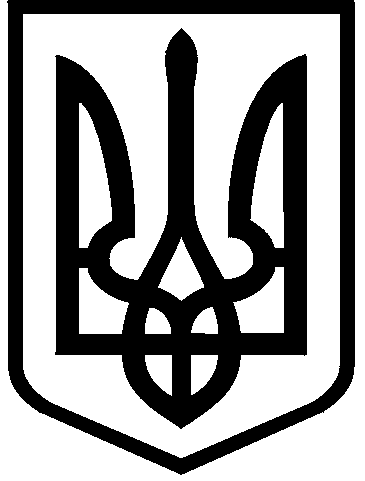 КИЇВСЬКА МІСЬКА РАДАІХ СКЛИКАННЯПОСТІЙНА КОМІСІЯ З ПИТАНЬ ОСВІТИ І НАУКИ,СІМ'Ї, МОЛОДІ ТА СПОРТУ01044,  м. Київ, вул. Хрещатик, 36т./ф. 202-70-58                                                                         Проєкт                                                                                    16.02.2022 об 11-00                                                                                              10-й поверх, кім.1017ПОРЯДОК ДЕННИЙ:1.  Про розгляд проєкту рішення Київської міської ради «Про звернення Київської міської ради до Кабінету Міністрів України та голові депутатських фракцій і груп у Верховній Раді України щодо звільнення Шкарлета С.М. з посади Міністра освіти і науки України, забезпечення прав здобувачів освіти та автономії закладів вищої освіти» (доручення заступника міського голови - секретаря Київради Бондаренка В.В. № 08/231-373/ПР від 10.02.2022) (доп. Вадим Васильчук).2. Про повторний розгляд проєкту рішення Київської міської ради «Про розірвання договору оренди земельної ділянки на вул. Героїв Севастополя, 23-а літ. «Б» у Солом’янському районі м.Києва від 08.05.2008 № 72-6-00513 та звіт робочої групи (доручення заступника міського голови - секретаря Київради Бондаренка В.В. № 08/231-4015/ПР від 04.08.2021) (доп. Олександр Супрун, Ксенія Семенова, Департамент земельних ресурсів, Департамент комунальної власності, Департамент молоді та спорту, Солом’янська РДА).3. Про розгляд проєкту рішення Київської міської ради «Про затвердження детального плану території в межах бульвару Дружби Народів, вулиць Великої Васильківської, Щорса (Євгена Коновальця), Володимиро-Либідської, Казимира Малевича, залізниці у Голосіївському районі м. Києва» (доручення заступника міського голови - секретаря Київської міської ради від 17.12.2021 №08/231-4511/ПР) (доп. Департамент земельних ресурсів). 4. Про розгляд проєкту рішення Київської міської ради «Про надання ТОВАРИСТВУ З ОБМЕЖЕНОЮ ВІДПОВІДАЛЬНІСТЮ «ГЛОБАЛ СТРОЙ-3», ОБСЛУГОВУЮЧОМУ КООПЕРАТИВУ «ЖИТЛОВИЙ КОМПЛЕКС «ПЕРСПЕКТИВА» дозволу на розроблення проєкту землеустрою щодо відведення земельної ділянки в оренду для будівництва, експлуатації та обслуговування житлового комплексу на ділянці № 28 у 26-му мікрорайоні житлового масиву Вигурівщина-Троєщина у Деснянському районі міста Києва (587001176)» (доручення заступника міського голови-секретаря Київради Бондаренка В.В. № 08/231-192/ПР від 21.01.2022) (доп. Департамент земельних ресурсів).5. Про розгляд проєкту рішення Київської міської ради «Про внесення змін до рішення Київської міської ради від 16 грудня 2021 року № 4407/4048 «Про деякі питання проїзду окремих категорій осіб у місті Києві» (доручення заступника міського голови-секретаря Київради Бондаренка В.В. № 08/231-269/ПР від 31.01.2022) (доп.Володимир Бондаренко, Департамент транспортної інфраструктури, Департаментінформаційно-комунікаційних технологій).6. Про виконання рішення Київської міської ради від 16.12.2021 № 4010/4051 «Про Київську міську молодіжну раду при Київській міській раді» (доп. Секретаріат Київської міської ради).7. Про звернення Дарницької окружної прокуратури міста Києва щодо проведення контролю/перевірки за станом використання об’єкту комунальної власності територіальної громади м. Києва-нежилі будівлі дитячого оздоровчого табору «Промінь» на Бориспільському шосе, 23 км. В м. Києві (доп. Прокуратура, Мондриївський В.М., Департамент освіти і науки,  Дарницька РДА, Департамент комунальної власності).8. Щодо надзвичайної ситуації у Київській Гімназії східних мов № 1(доп. Департамент освіти і науки, Святошинська РДА, Головне управління ДСНС у місті Києві, Київська служба порятунку)9.  Про розгляд проєкту рішення Київської міської ради «Про надання згоди на прийняття до комунальної власності територіальної громади міста Києва учбово-спортивної бази «Спартак» (доручення заступника міського голови - секретаря Київради Бондаренка В.В. № 08/231-381/ПР від 14.02.2022) (доп. Вадим Васильчук).10. Про розгляд проєкту рішення Київської міської ради «Про звернення Київської міської ради до Президента України, Міністра оборони України щодо необхідності відмови від присвоєного Національному університету оборони України імені Івана Черняховського» (доручення заступника міського голови - секретаря Київради Бондаренка В.В. № 08/231-372/ПР від 10.02.2022) (доп. Вадим Васильчук).11. Різне.          Голова комісії                                                                       Вадим ВАСИЛЬЧУК